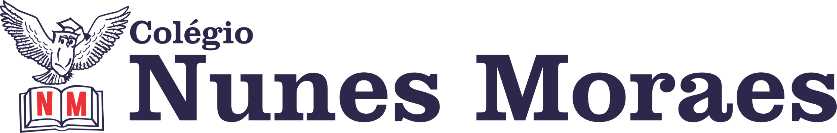 AGENDA DIÁRIA 2° ANO, 14 DE ABRIL.1ª AULA: PORTUGUÊS/ TEXTOObjeto de Conhecimento: Encontrar informações no texto.Aprendizagens Essenciais: Ler e compreender textos do campo investigativo, como o texto expositivo, reconhecendo a função social desses textos.Capítulo 5: Crescendo um pouco mais.Link da aula: https://youtu.be/sxQrrHTcg-w Atividade e explicação: páginas 119 e 120. Leitura: sob orientação da professora. 2ª AULA: CIÊNCIAS Objeto de Conhecimento: Relação entre os seres vivos.Aprendizagens Essenciais: Analisar relações entre as plantas, o ambiente e os demais seres vivos.Capítulo 5: Ninguém vive sozinho. Link da aula: https://youtu.be/sDANBsWYy5M Atividade e explicação: páginas 76 a 81.3ª AULA: PORTUGUÊS/TEXTO. Objeto de Conhecimento: Relações entre as partes do texto.Aprendizagens Essenciais: Ler e compreender textos do campo investigativo, como o texto expositivo, reconhecendo a função social desses textos.Capítulo 5: Crescendo um pouco mais.Link da aula: https://youtu.be/KSOPGJwmnAw Atividade e explicação: página 121. 4ª AULA: MATEMÁTICAObjeto de Conhecimento: Figuras geométricas planas e espaciais. Aprendizagens Essenciais: Comparar figuras planas estabelecendo semelhanças e diferenças. Identificar as características de figuras geométricas espaciais presentes em objetos do cotidiano. Capítulo 5: Um mundo de formas. Link da aula: https://youtu.be/G4ZnXxIv-XA Atividade e explicação: páginas 130 e 131. Forte abraço!